МКДОУ детский сад общеразвивающего вида п. ВНИИССКонспект НОД во второй младшей группе по теме «Рассматривание снегиря»Автор: Герасимова Любовь Александровна, воспитатель МКДОУ детский сад п. ВНИИССИнтеграция образовательных областей: «Познание», «Коммуникация-социализация», «Художественное творчество»2015гЦели:- Закрепить представления детей об особенностях поведения снегиря (летает, прыгает, клюет ягоды)- Воспитывать любознательность и интерес к жизни птиц.- Активизировать словарь: «снегирь», «красногрудый», «клюет ягоды», «рябина»- Расширять знания детей о жизни птиц зимой, об их повадках, питании.- Воспитывать сопереживание, сочувствие, желание помогать птицам в трудных зимних условиях.Материал и оборудование к занятию:Кормушка, корм для птиц, иллюстрации с изображениями зимующих птиц, краски, альбомные листы.Ход занятия.Воспитатель вносит в группу ветку рябины, на которой сидит снегирь (аппликация)           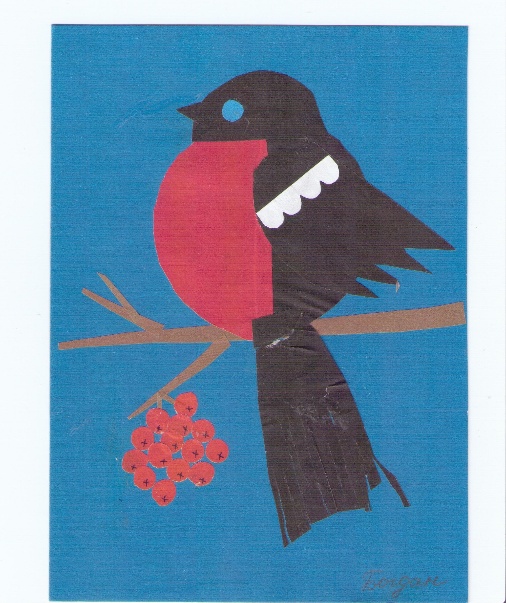 Воспитатель. – Ребята, посмотрите, что я принесла на занятие. Что вы видите?Дети. – Рябина.Воспитатель. – Ребята, а какие ягоды на рябине?Дети. – Яркие, красные.Воспитатель. – А что вы еще видите на картинке? Наверное, яблочко. Оно такое большое, красное, круглое.Дети. – Нет.  Это  птица.Воспитатель. – Кто знает, как называется эта птица?Дети. – Снегирь.Воспитатель раздает детям модели птиц (снегирей).Воспитатель. – Ребята, вы знаете, что снегири очень любят рябину. Давайте, ребята, рассмотрим на кого похожи наши птички. Идет рассматривание и называние частей тела птиц с уточнением их действий. Воспитатель. – Чем клюет птичка? (показать, как она клюет)		- Для чего птичке ноги? (цепляться за веточки)- Ребята, давайте покажем, как птички цепляются за веточки. (предложить детям уцепиться ножками за гимнастические палки)- Как передвигается птичка? (летает)Предложить детям полетать, как птичка. Игровое упражнение «Птички».Воспитатель рассказывает стихотворение:	Летели две птички, 	Собой невелички.	Как они летели, 	Все люди глядели.	Как они садились – 	Все люди дивились.Воспитатель предлагает детям сыграть роль птичек. Дети должны имитировать движения настоящих птиц.Воспитатель. – Давайте нарисуем с вами снегирей.Воспитатель. – Ребята, а вы знаете, что птицы, которые зимой не улетают на юг называются зимующими. Каких вы знаете зимующих птиц? (воробей, синица, ворона, снегирь, сорока).Угадайте о каких птицах я загадываю загадки? (Воспитатель загадывает загадки, а дети, отгадав, находят на картинках птиц)1)Черный жилет, красный берет,Нос, как топор, хвост, как упор (ДЯТЕЛ)2) Днем слепая, ночью зряча. Мышей ловит,  а не кот (СОВА)3) Окраской сероватая, повадкой вороватая,Крикунья хрипловатая, известная персона, Это же … (ВОРОНА)4) Непоседа пестрая, птица длиннохвостая, Птица говорливая, самая болтливая (СОРОКА)5) я весь день ловлю жучков, Уплетаю червячков.В теплый край я не летаю,Здесь под крышей обитаю.Чик-чирик! Не робей!Я бывалый … (ВОРОБЕЙ)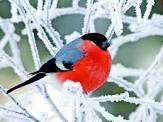 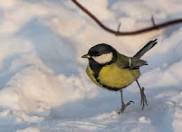 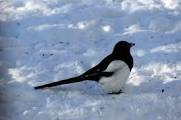 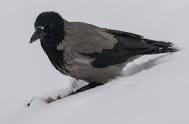 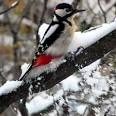 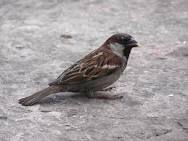 Воспитатель.  - Летом и осенью, синицы и воробьи питались жуками, кузнечиками, гусеницами. Но сейчас, зимой, жуки и кузнечики спят под двумя одеялами – осенним и зимним, не добраться до них. Зимой птицам холодно и голодно. Птицам тяжело найти себе корм под снегом. Кто может им помочь зимой? (человек, птицы прилетают ближе к людям за помощью, взрослые делают кормушки и насыпают в них корм).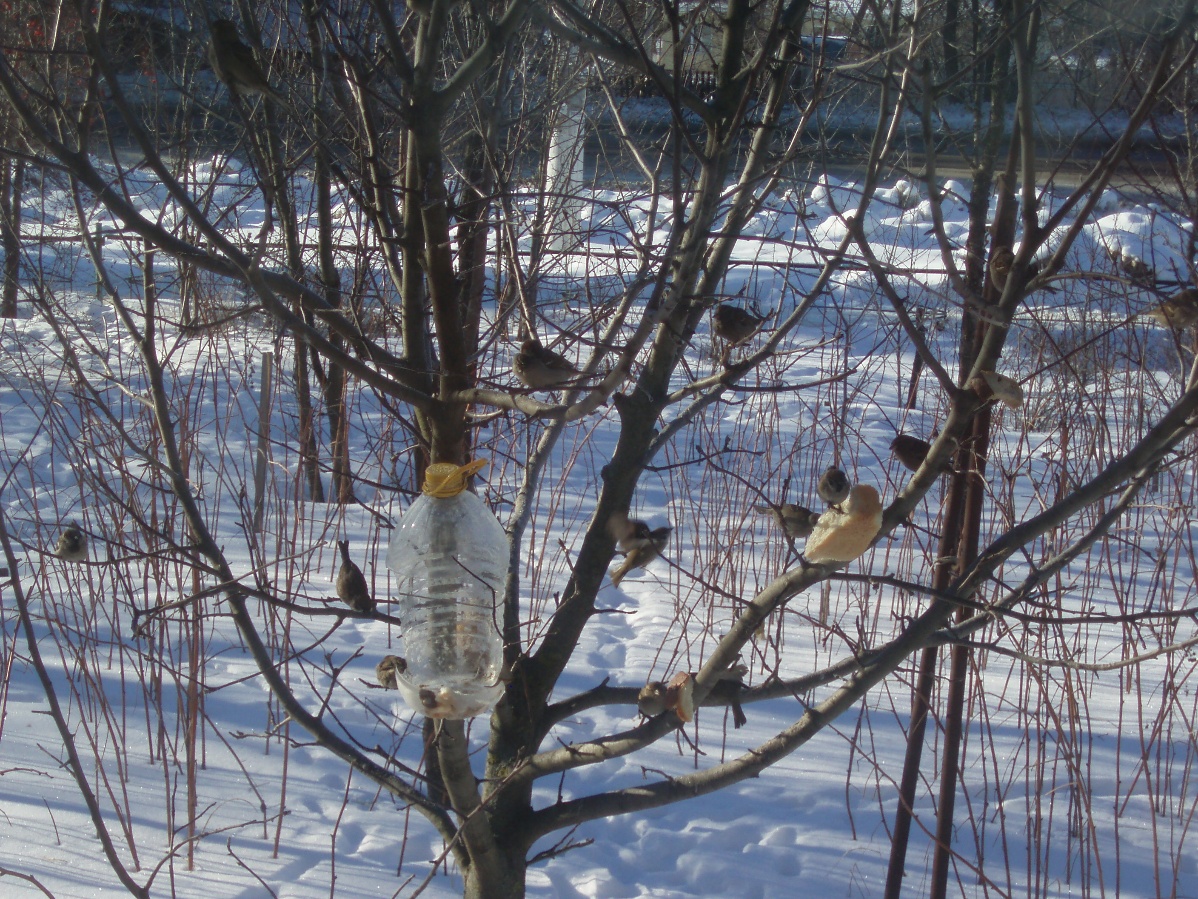 Воспитатель. – А чем питаются птицы зимой? (крошками хлеба, семечками, зернышками, мерзлыми ягодами).- А теперь давайте потренируемся кормить птичек. (Игровое упражнение)Прилетайте, птички! («зовущие» движения пальцев)Сала дам синичке (4 раза – «режущие» движения одной ладони по другой)Приготовлю крошки (пальцы щепоткой – «крошим хлеб»)Хлебушка немножко.Эти крошки – голубям (вытянуть вперед правую руку с раскрытой ладонью)Эти крошки – воробьям (то же левой рукой)Галки да вороны Ешьте макароны! (тереть ладонью о ладонь, «катая из хлеба макароны»)Вывод. Дети, давайте положим корм в кормушку, а когда пойдем на прогулку – подвесим ее на ветку дерева для наших пернатых друзей (дети выкладывают корм из блюдечек в кормушку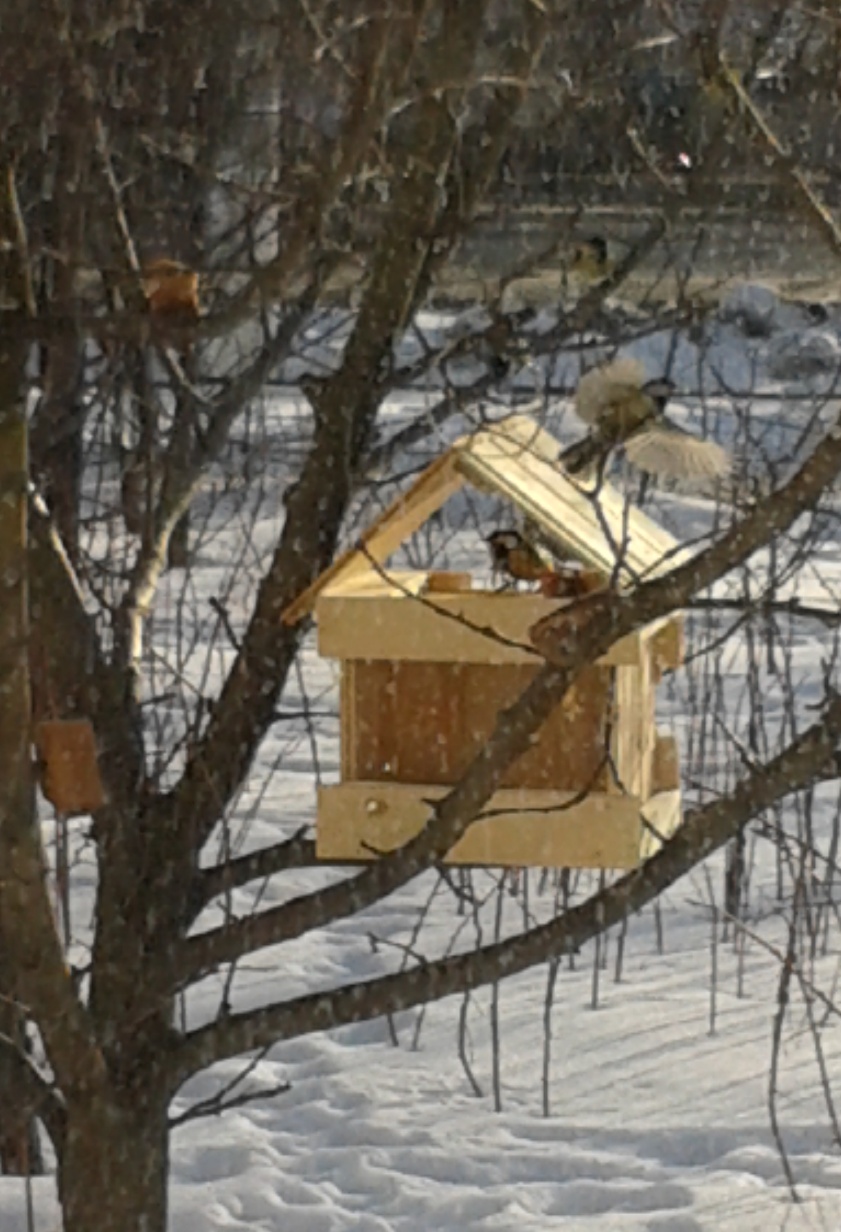 Список детей, присутствующих на занятии:1.Баранов Саша2.Бухонова Даша3. Долгих Вика4. Каширских Маша5. Семенихин Семен6. Соболев Владик7. Струков Владик8. Холодкова Диана9. Ознобкина Марина10. Солдатенко Таня11. Подольская Кира